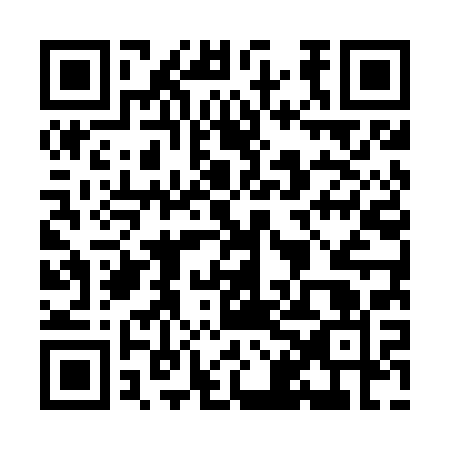 Ramadan times for Apriltsi, BulgariaMon 11 Mar 2024 - Wed 10 Apr 2024High Latitude Method: Angle Based RulePrayer Calculation Method: Muslim World LeagueAsar Calculation Method: HanafiPrayer times provided by https://www.salahtimes.comDateDayFajrSuhurSunriseDhuhrAsrIftarMaghribIsha11Mon5:055:056:3912:304:356:226:227:5112Tue5:035:036:3712:304:366:246:247:5213Wed5:015:016:3512:304:376:256:257:5314Thu4:594:596:3412:294:386:266:267:5515Fri4:574:576:3212:294:396:276:277:5616Sat4:564:566:3012:294:406:286:287:5717Sun4:544:546:2812:294:416:296:297:5918Mon4:524:526:2712:284:426:316:318:0019Tue4:504:506:2512:284:436:326:328:0120Wed4:484:486:2312:284:436:336:338:0221Thu4:464:466:2112:274:446:346:348:0422Fri4:444:446:2012:274:456:356:358:0523Sat4:424:426:1812:274:466:366:368:0624Sun4:404:406:1612:264:476:386:388:0825Mon4:384:386:1412:264:486:396:398:0926Tue4:364:366:1312:264:496:406:408:1027Wed4:344:346:1112:264:496:416:418:1228Thu4:324:326:0912:254:506:426:428:1329Fri4:304:306:0712:254:516:436:438:1530Sat4:284:286:0612:254:526:456:458:1631Sun5:265:267:041:245:537:467:469:171Mon5:245:247:021:245:547:477:479:192Tue5:225:227:001:245:547:487:489:203Wed5:205:206:591:235:557:497:499:224Thu5:185:186:571:235:567:507:509:235Fri5:165:166:551:235:577:517:519:246Sat5:145:146:531:235:577:537:539:267Sun5:125:126:521:225:587:547:549:278Mon5:105:106:501:225:597:557:559:299Tue5:085:086:481:226:007:567:569:3010Wed5:065:066:471:226:017:577:579:32